ANEXO Nº 1AMODELO ÚNICO NACIONAL DE CERTIFICADO DE ESTUDIOS PARA IES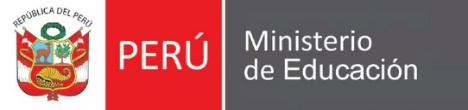 Instituto de Educación Superior (público/privado)“……………………..…….”CERTIFICAque …………………………………………………………............................................................. ha cursado las unidades didácticas, que se indican en el programa de estudios: …………………………………..............................................................................................................................................El resultado final de las evaluaciones fue el siguiente:Lugar y fecha …………………………………………………… ___________________________DIRECTOR GENERAL(sello, firma, posfirma)Unidades didácticas Número de créditosCalificaciónCalificaciónAñoPeriodo académicoObservacionesUnidades didácticas Número de créditosEn númerosEnletrasAñoPeriodo académicoObservaciones